Atatürk Üniversitesi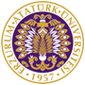 TORTUM MESLEK YÜKSEKOKULUKurum İçi Yatay Geçiş Dilekçesi
	             …/…/20…Kayıtlı bulunduğum……………………………………………………………………Fakülte / Yüksekokul / Meslek Yüksekokulun bölümünden / programından, yukarıda belirttiğim bölüm / programa yatay geçiş yapmak istiyorum. Gereğini arz ederim.                                                                                                                           Ad  Soyad  :                                                                                                                          İmza            : ÖĞRENCİ KAYITLI BULUNDUĞUÖĞRENCİ KAYITLI BULUNDUĞUÖĞRENCİ KAYITLI BULUNDUĞUÖĞRENCİ KAYITLI BULUNDUĞUFAKÜLTE / YÜKSEKOKUL / MYOFAKÜLTE / YÜKSEKOKUL / MYOBÖLÜM  / PROGRAMBÖLÜM  / PROGRAMÖĞRENCİ NOADI SOYADIGENEL AĞIRLIKLI NOT ORTALAMASIGENEL AĞIRLIKLI NOT ORTALAMASIGENEL AĞIRLIKLI NOT ORTALAMASIÖĞRENCİNİN YATAY GEÇİŞ YAPMAK İSTEDİĞİÖĞRENCİNİN YATAY GEÇİŞ YAPMAK İSTEDİĞİÖĞRENCİNİN YATAY GEÇİŞ YAPMAK İSTEDİĞİÖĞRENCİNİN YATAY GEÇİŞ YAPMAK İSTEDİĞİFAKÜLTE / YÜKSEKOKUL / MYOFAKÜLTE / YÜKSEKOKUL / MYOBÖLÜM / PROGRAMBÖLÜM / PROGRAM